وعلامة (×) أمام العبارة الخاطئة فيما يلي:ةالسؤال الثالث:فقرة ( أ ) أكمل الفراغ  بما يناسبه من الكلمات: ( الربوبية – الله عزوجل – الإيمان – الثاني- من طلوع الفجر ألى طلوع الشمس – الرحمن – القدر)١.الذي خلقنا وخلق جميع البشر هو…………٢.معنى ………….هو إفراد الله بربوبيته و ألوهيته والأسماء و الصفات.٣.من أسماء الله الحسنى……….٤.قال تعالى ( وماخلقت الجن والإنس إلا ليعبدون) دليل على توحيد ………….٥.الإيمان بالملائكة هي ركن ……………..من أركان الإيمان.٦ . وقت صلاة الفجر من ………. إلى…………فقرة ( ب )  أكمل للصلاة شروط تسعة لا تصح الصلاة إلابها:فقرة ( جـ )  ضع الرقم من العمود ( أ ) أمام ما يناسبة من العمود ( ب ):انتهت الأسئلة. وفقكم الله وجعلكم فخرا لوطنكم، وأمتكم.معلم/ة المادةبسم الله الرحمن الرحيمالمملكة العربية السعودية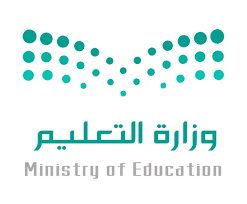 المادة: الدراسات الإسلاميةوزارة التعليمالصف: الثالثإدارة التعليم …….الزمن: ساعتانمكتب التعليم بمحافظة ………مدرسة :………اختبار نهاية الفصل الدراسي الثاني (الدور الثاني) من العام الدراسي 1445 هـاختبار نهاية الفصل الدراسي الثاني (الدور الثاني) من العام الدراسي 1445 هـاختبار نهاية الفصل الدراسي الثاني (الدور الثاني) من العام الدراسي 1445 هـاسم الطالب: ........................................................................................اسم الطالب: ........................................................................................عدد الأوراق: أربع ورقاتدرجة س1درجة س2درجة س2درجة س3المجموعالمعلم المصححالمعلم المراجعالدرجة النهائية كتابةالدرجة النهائية كتابةالسؤال الأول: اختر الإجابة الصحيحة في كل سؤال مما يأتي:          السؤال الأول: اختر الإجابة الصحيحة في كل سؤال مما يأتي:          السؤال الأول: اختر الإجابة الصحيحة في كل سؤال مما يأتي:          السؤال الأول: اختر الإجابة الصحيحة في كل سؤال مما يأتي:          السؤال الأول: اختر الإجابة الصحيحة في كل سؤال مما يأتي:          السؤال الأول: اختر الإجابة الصحيحة في كل سؤال مما يأتي:          السؤال الأول: اختر الإجابة الصحيحة في كل سؤال مما يأتي:          السؤال الأول: اختر الإجابة الصحيحة في كل سؤال مما يأتي:          السؤال الأول: اختر الإجابة الصحيحة في كل سؤال مما يأتي:          1الركن الخامس من اركان الإسلامالركن الخامس من اركان الإسلامالركن الخامس من اركان الإسلامالركن الخامس من اركان الإسلامالركن الخامس من اركان الإسلامالركن الخامس من اركان الإسلامالركن الخامس من اركان الإسلامالركن الخامس من اركان الإسلام1أحج البيت بالايمان بالله جالايمان بالملائكة دصوم رمضان2يصوم المسلون في شهريصوم المسلون في شهريصوم المسلون في شهريصوم المسلون في شهريصوم المسلون في شهريصوم المسلون في شهريصوم المسلون في شهريصوم المسلون في شهر2أرجببرمضانجشعباندشوال3أركان الإسلام أركان الإسلام أركان الإسلام أركان الإسلام أركان الإسلام أركان الإسلام أركان الإسلام أركان الإسلام 3أثلاثةباربعةجاثنيندخمسة4الحج المبرور ليس له جزاء الاالحج المبرور ليس له جزاء الاالحج المبرور ليس له جزاء الاالحج المبرور ليس له جزاء الاالحج المبرور ليس له جزاء الاالحج المبرور ليس له جزاء الاالحج المبرور ليس له جزاء الاالحج المبرور ليس له جزاء الا4أالجنةبالنارجالحديقةدالطاعة5يذهب المسلمون للحج إلى يذهب المسلمون للحج إلى يذهب المسلمون للحج إلى يذهب المسلمون للحج إلى يذهب المسلمون للحج إلى يذهب المسلمون للحج إلى يذهب المسلمون للحج إلى يذهب المسلمون للحج إلى 5أمكة المكرمةبالرياضججدةدأبها6عدد أركان الإيمانعدد أركان الإيمانعدد أركان الإيمانعدد أركان الإيمانعدد أركان الإيمانعدد أركان الإيمانعدد أركان الإيمانعدد أركان الإيمان6أستةبتسعةجعشرةدغير ذلك7يصلي المسلمون في رمضان صلاةيصلي المسلمون في رمضان صلاةيصلي المسلمون في رمضان صلاةيصلي المسلمون في رمضان صلاةيصلي المسلمون في رمضان صلاةيصلي المسلمون في رمضان صلاةيصلي المسلمون في رمضان صلاةيصلي المسلمون في رمضان صلاة7أالجمعةبالتراويحجالضحىدالوتر8من أعمال الملائكة الكرام من أعمال الملائكة الكرام من أعمال الملائكة الكرام من أعمال الملائكة الكرام من أعمال الملائكة الكرام من أعمال الملائكة الكرام من أعمال الملائكة الكرام من أعمال الملائكة الكرام 8أالصلاةبالزكاةجكتابة أعمال العباددغير ذلك9خلق الله الملائكة من خلق الله الملائكة من خلق الله الملائكة من خلق الله الملائكة من خلق الله الملائكة من خلق الله الملائكة من خلق الله الملائكة من خلق الله الملائكة من 9أطينبنورجنار دجميع ما سبق10أعظم آية في كتاب الله هي أعظم آية في كتاب الله هي أعظم آية في كتاب الله هي أعظم آية في كتاب الله هي أعظم آية في كتاب الله هي أعظم آية في كتاب الله هي أعظم آية في كتاب الله هي أعظم آية في كتاب الله هي 10أآية الكرسيبسورة الناسجسورة الأخلاصدسورة الفلق11وردت آية الكرسي في سورةوردت آية الكرسي في سورةوردت آية الكرسي في سورةوردت آية الكرسي في سورةوردت آية الكرسي في سورةوردت آية الكرسي في سورةوردت آية الكرسي في سورةوردت آية الكرسي في سورة11أالفاتحة بالإخلاصجالبقرةدالناس12أحب البلاد إلى الله تعالي :أحب البلاد إلى الله تعالي :أحب البلاد إلى الله تعالي :أحب البلاد إلى الله تعالي :أحب البلاد إلى الله تعالي :أحب البلاد إلى الله تعالي :أحب البلاد إلى الله تعالي :أحب البلاد إلى الله تعالي :12أشوارعهابمدارسهاجمساجدهادبيوتها13معنى قوله تعالي ( لاتاخذه سنة ) في آية الكرسي معنى قوله تعالي ( لاتاخذه سنة ) في آية الكرسي معنى قوله تعالي ( لاتاخذه سنة ) في آية الكرسي معنى قوله تعالي ( لاتاخذه سنة ) في آية الكرسي معنى قوله تعالي ( لاتاخذه سنة ) في آية الكرسي معنى قوله تعالي ( لاتاخذه سنة ) في آية الكرسي معنى قوله تعالي ( لاتاخذه سنة ) في آية الكرسي معنى قوله تعالي ( لاتاخذه سنة ) في آية الكرسي 13أالضحكبالخوفجالنعاسدأ و ب14من آدب دخول المسجد من آدب دخول المسجد من آدب دخول المسجد من آدب دخول المسجد من آدب دخول المسجد من آدب دخول المسجد من آدب دخول المسجد من آدب دخول المسجد 14أأن يدخل بالشمالبأن يدخل باليمينجرفع الصوتدالعب15العبادات التي تشرع داخل المسجد العبادات التي تشرع داخل المسجد العبادات التي تشرع داخل المسجد العبادات التي تشرع داخل المسجد العبادات التي تشرع داخل المسجد العبادات التي تشرع داخل المسجد العبادات التي تشرع داخل المسجد العبادات التي تشرع داخل المسجد 15أالأكل و الشرببقراءة القرانجالصلاةدب و جالسؤال الثاني: ضع علامة (√) أمام العبارة الصحيحة  1أوقات تسن فيها قراءة سورة الكرسي عند النوم                                            (           )2يقال عند الدخول للمسجد للهم افتح لي أبواب رحمتك.                                        (.       )                                                 3إزعاج المصلين برفع  الصوت في المسجد سلوك صحيح                                  (           )4تحية المسجد من آدب دخول المسجد                                                          (           )5عورة المرأة من السرة إلى الركبة.                                                          (           )6حج بيت لله بترك الطعام والشرب وغيرهما من المفطرات.                                   (.      )7الصيام سبب في تقوى الله .                                                                   (           )8أركان الإيمان هي القواعد و الأسس الذي بني عليها الدين.                                 (.     )                                                          ١.الإسلام٢.العقل٣.التميز٤…………..٥.ستر العوة٦.إزالة النجاسة٧. …………٨.إستقبال القبلة٩……………الرقم                (  أ )(ب)1الإيمان بالقران الكريم :من مغيب الشفق الأحمر إلى منتصف الليل2من شروط قبول الصلاة :القلب٣وقت صلاة العشاءالكعبة٤تقع في مكة المكرمةالنية٥النية محلها من الإيمان بالكتب٦الإيمان بجبريللأستيقظ لصلاة الفجر٧أنام مبكراً من الإيمان بالملائكة٨( له مافي السموات وما في الأرض )مالك للسماء ومافيها ومالك الأرض وما فيها